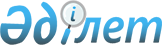 О бюджете Енбекшиказахского района на 2015- 2017 годы
					
			Утративший силу
			
			
		
					Решение Енбекшиказахского районного маслихата Алматинской области от 19 октября 2014 года № 41-1. Зарегистрировано Департаментом юстиции Алматинской области 29 декабря 2014 года № 2989. Утратило силу решением Енбекшикахаского районного маслихата Алматинской области от 23 мая 2016 года № 4-4      Сноска. Утратило силу решением Енбекшиказахского районного маслихата Алматинской области от 23.05.2016 № 4-4.

      Примечание РЦПИ.

      В тексте документа сохранена пунктуация и орфография оригинала.

      В соответствии с пунктом 2 статьи 9 Бюджетного кодекса Республики Казахстан от 4 декабря 2008 года, подпунктом 1) пункта 1 статьи 6 Закона Республики Казахстан от 23 января 2001 года "О местном государственном управлении и самоуправлении в Республике Казахстан", Енбекшиказахский районный маслихат РЕШИЛ:

      1. Утвердить районный бюджет на 2015-2017 годы, согласно приложениям 1, 2 и 3 соответственно, в том числе на 2015 год в следующих объемах:

      1) доходы 16789913 тысяч тенге, в том числе: 

      налоговые поступления 3609488 тысяч тенге;

      неналоговые поступления 27365 тысяч тенге;

      поступление от продажи основного капитала 78317 тысяч тенге;

      поступление трансфертов 13074743 тысяч тенге, в том числе:

      целевые текущие трансферты 3897541 тысяч тенге;

      целевые трансферты на развитие 3988708 тысяч тенге;

      субвенции 5188494 тысяч тенге;

      2) затраты 16886446 тысяч тенге;

      3) чистое бюджетное кредитование 20312 тысяч тенге, в том числе:

      бюджетные кредиты 44595 тысяч тенге;

      погашение бюджетных кредитов 24283 тысяч тенге;

      4) сальдо по операциям с финансовыми активами 0 тысяч тенге;

      5) дефицит (профицит) бюджета (-) 116845 тысяч тенге;

      6) финансирование дефицита (использование профицита) бюджета 116845 тысяч тенге.

      Сноска. Пункт 1 в редакции решения Енбекшиказахского районного маслихата Алматинской области от 09.12.2015 № 54-1 (вводится в действие с 01.01.2015).

      2. Утвердить резерв местного исполнительного органа района на 2015 год в сумме 22257 тысяч тенге.

      3. Утвердить перечень районных бюджетных программ, не подлежащих секвестру в процессе исполнения районного бюджета на 2015 год, согласно приложению 4.

      3-1. Учесть, что в районном бюджете на 2015 год предусмотрены трансферты органам местного самоуправления в сумме 12793 тысяч тенге, согласно приложению 5.

      Акимам города районного значения, сельских округов обеспечить эффективное использование бюджетных средств, поступающих на контрольный счет наличности местного самоуправления.

      Сноска. Решение дополнено пунктом 3-1 в соответствии с решением Енбекшиказахского районного маслихата Алматинской области от 09.11.2015 № 53-1 (вводится в действие с 01.01.2015).

      4. Контроль за исполнением настоящего решения возложить на постоянную комиссию районного маслихата "По вопросам соблюдения законодательства и бюджету".

      5. Настоящее решение вводится в действие с 1 января 2015 года.

 Бюджет Енбекшиказахского района на 2015 год      Сноска. Приложение 1 в редакции решения Енбекшиказахского районного маслихата Алматинской области от 09.12.2015 № 54-1 (вводится в действие с 01.01.2015).

 Бюджет Енбекшиказахского района на 2016 год Бюджет Енбекшиказахского района на 2017 год Перечень районных бюджетных программ не подлежающих секвестру в процессе исполнения районного бюджета на 2015 год Распределение трансфертов органам местного самоуправления      Сноска. Приложение 5 в редакции решения Енбекшиказахского районного маслихата Алматинской области от 09.12.2015 № 54-1 (вводится в действие с 01.01.2015).


					© 2012. РГП на ПХВ «Институт законодательства и правовой информации Республики Казахстан» Министерства юстиции Республики Казахстан
				
      Председатель сессии

      районного маслихата

Газиева А.

      Секретарь районного маслихата

Талкамбаев А.
Приложение 1 утвержденное решением Енбекшиказахского районного маслихата от 19 декабря 2014 года №41-1 "О бюджете Енбекшиказахского района на 2015-2017 годы"Категория

Категория

Категория

Категория

Сумма тысяч тенге

Класс 

Класс 

Класс 

Сумма тысяч тенге

Подкласс 

Подкласс 

Сумма тысяч тенге

Наименование

I. Доходы

16789913

1

Налоговые поступления

3609488

01

Подоходный налог

280041

2

Индивидуальный подоходный налог

280041

04

Hалоги на собственность

2878782

1

Hалоги на имущество

2509599

3

Земельный налог

36366

4

Hалог на транспортные средства

325117

5

Единый земельный налог

7700

05

Внутренние налоги на товары, работы и услуги

405512

2

Акцизы

329100

3

Поступления за использование природных и других ресурсов

6400

4

Сборы за ведение предпринимательской и профессиональной деятельности

67500

5

Налог на игорный бизнес

2512

07

Прочие налоги

1300

1

Прочие налоги

1300

08

Обязательные платежи, взимаемые за совершение юридически значимых действий и (или) выдачу документов уполномоченными на то государственными органами или должностными лицами

43853

1

Государственная пошлина

43853

2

Неналоговые поступления

27365

01

Доходы от государственной собственности

6950

5

Доходы от аренды имущества, находящегося в государственной собственности

6950

04

Штрафы, пени, санкции, взыскания, налагаемые государственными учреждениями, финансируемыми из государственного бюджета, а также содержащимися и финансируемыми из бюджета (сметы расходов) Национального Банка Республики Казахстан 

115

1

Штрафы, пени, санкции, взыскания, налагаемые государственными учреждениями, финансируемыми из государственного бюджета, а также содержащимися и финансируемыми из бюджета (сметы расходов) Национального Банка Республики Казахстан, за исключением поступлений от организаций нефтяного сектора

115

06

Прочие неналоговые поступления

20300

1

Прочие неналоговые поступления

20300

3

Поступления от продажи основного капитала

78317

03

Продажа земли и нематериальных активов

78317

1

Продажа земли

77587

2

Продажа нематериальных активов

730

4

Поступления трансфертов

13074743

02

Трансферты из вышестоящих органов государственного управления

13074743

2

Трансферты из областного бюджета

13074743

Функциональная группа

Функциональная группа

Функциональная группа

Функциональная группа

Функциональная группа

Сумма тысяч тенге

Функциональная подгруппа

Функциональная подгруппа

Функциональная подгруппа

Функциональная подгруппа

Сумма тысяч тенге

 Администратор бюджетных программ 

 Администратор бюджетных программ 

 Администратор бюджетных программ 

Сумма тысяч тенге

Программа 

Программа 

Сумма тысяч тенге

Наименование

II. Затраты

16886446

01

Государственные услуги общего характера

647583

1

Представительные, исполнительные и другие органы, выполняющие общие функции государственного управления

613128

112

Аппарат маслихата района (города областного значения)

12942

001

Услуги по обеспечению деятельности маслихата района (города областного значения)

12743

003

Капитальные расходы государственного органа

199

122

Аппарат акима района (города областного значения)

103984

001

Услуги по обеспечению деятельности акима района (города областного значения)

102362

003

Капитальные расходы государственного органа

1622

123

Аппарат акима района в городе, города районного значения, поселка, села, сельского округа

496202

001

Услуги по обеспечению деятельности акима района в городе, города районного значения, поселка, села, сельского округа

460668

022

Капитальные расходы государственного органа

35534

2

Финансовая деятельность

15477

452

Отдел финансов района (города областного значения)

15477

001

Услуги по реализации государственной политики в области исполнения бюджета и управления коммунальной собственностью района (города областного значения)

12071

003

Проведение оценки имущества в целях налогообложения

2929

010

Приватизация, управление коммунальным имуществом, постприватизационная деятельность и регулирование споров, связанных с этим

177

018

Капитальные расходы государственного органа

300

5

Планирование и статистическая деятельность

18978

453

Отдел экономики и бюджетного планирования района (города областного значения)

18978

001

Услуги по реализации государственной политики в области формирования и развития экономической политики, системы государственного планирования

18645

 

004

Капитальные расходы государственного органа

333

02

Оборона

5023

1

Военные нужды

2086

122

Аппарат акима района (города областного значения)

2086

005

Мероприятия в рамках исполнения всеобщей воинской обязанности

2086

2

Организация работы по чрезвычайным ситуациям

2937

006

Предупреждение и ликвидация чрезвычайных ситуаций масштаба района (города областного значения)

2380

007

Мероприятия по профилактике и тушению степных пожаров районного (городского) масштаба, а также пожаров в населенных пунктах, в которых не созданы органы государственной противопожарной службы

557

003

Общественный порядок, безопасность, правовая, судебная, уголовно-исполнительная деятельность

16000

9

Прочие услуги в области общественного порядка безопасности

16000

485

Отдел пассажирского транспорта и автомобильных дорог района (города областного значения)

16000

021

Обеспечение безопасности дорожного движения в населенных пунктах

16000

04

Образование

11717462

1

Дошкольное воспитание и обучение

854437

464

Отдел образования района (города областного значения)

854437

009

Обеспечение деятельности организаций дошкольного воспитания и обучения

231408

040

Реализация государственного образовательного заказа в дошкольных организациях образования

623029

2

Начальное, основное среднее и общее среднее образование

7310770

123

Аппарат акима района в городе, города районного значения, поселка, села, сельского округа

55973

005

Организация бесплатного подвоза учащихся до школы и обратно в сельской местности

55973

464

Отдел образования района (города областного значения)

7221645

003

Общеобразовательное обучение

7178778

006

Дополнительное образование для детей

42867

465

Отдел физической культуры и спорта района (города областного значения)

33152

017

Дополнительное образование для детей и юношества по спорту

33152

4

Техническое и профессиональное, послесреднее образование

45749

464

Отдел образования района (города областного значения)

45749

018

Организация профессионального обучения

45749

9

Прочие услуги в области образования

3506506

464

Отдел образования района (города областного значения)

1051355

001

Услуги по реализации государственной политики на местном уровне в области образования

14421

004

Информатизация системы образования в государственных учреждениях образования района (города областного значения)

22500

005

Приобретение и доставка учебников, учебно-методических комплексов для государственных учреждений образования района (города областного значения)

283630

012

Капитальные расходы государственного органа

900

015

Ежемесячная выплата денежных средств опекунам (попечителям) на содержание ребенка-сироты (детей-сирот), и ребенка (детей), оставшегося без попечения родителей

73121

022

Выплата единовременных денежных средств казахстанским гражданам, усыновившим (удочерившим) ребенка (детей)-сироту и ребенка (детей), оставшегося без попечения родителей

892

067

Капитальные расходы подведомственных государственных учреждений и организаций

655891

467

Отдел строительства района (города областного значения)

2455151

037

Строительство и реконструкция объектов образования

2455151

06

Социальная помощь и социальное обеспечение

714158

2

Социальная помощь

631275

451

Отдел занятости и социальных программ района (города областного значения)

620892

002

Программа занятости

81567

004

Оказание социальной помощи на приобретение топлива специалистам здравоохранения, образования, социального обеспечения, культуры, спорта и ветеринарии в сельской местности в соответствии с законодательством Республики Казахстан

59857

005

Государственная адресная социальная помощь

44295

006

Оказание жилищной помощи

88631

007

Социальная помощь отдельным категориям нуждающихся граждан по решениям местных представительных органов

25867

010

Материальное обеспечение детей-инвалидов, воспитывающихся и обучающихся на дому

7657

014

Оказание социальной помощи нуждающимся гражданам на дому

39526

016

Государственные пособия на детей до 18 лет

141417

017

Обеспечение нуждающихся инвалидов обязательными гигиеническими средствами и предоставление услуг специалистами жестового языка, индивидуальными помощниками в соответствии с индивидуальной программой реабилитации инвалида

65547

052

Проведение мероприятий, посвященных семидесятилетию Победы в Великой Отечественной войне

66528

464

Отдел образования района (города областного значения)

10383

030

Содержание ребенка (детей), переданного патронатным воспитателям

10383

9

Прочие услуги в области социальной помощи и социального обеспечения

82883

451

Отдел занятости и социальных программ района (города областного значения)

81913

001

Услуги по реализации государственной политики на местном уровне в области обеспечения занятости и реализации социальных программ для населения

38843

011

Оплата услуг по зачислению, выплате и доставке пособий и других социальных выплат

6481

025

Внедрение обусловленной денежной помощи по проекту Орлеу

34951

050

Реализация Плана мероприятий по обеспечению прав и улучшению качества жизни инвалидов

1638

485

Отдел пассажирского транспорта и автомобильных дорог района (города областного значения)

970

050

Реализация Плана мероприятий по обеспечению прав и улучшению качества жизни инвалидов

970

07

Жилищно-коммунальное хозяйство

2575702

1

Жилищное хозяйство

885093

463

Отдел земельных отношений района (города областного значения)

646541

016

Изъятие земельных участков для государственных нужд

646541

464

Отдел образования района (города областного значения)

3906

026

Ремонт объектов в рамках развития городов и сельских населенных пунктов по Дорожной карте занятости 2020

3906

467

Отдел строительства района (города областного значения)

35231

004

Проектирование, развитие и (или) обустройство инженерно-коммуникационной инфраструктуры

35231

487

Отдел жилищно-коммунального хозяйства и жилищной инспекции района (города областного значения)

199415

001

Услуги по реализации государственной политики на местном уровне в области жилищно-коммунального хозяйства и жилищного фонда

7164

003

Капитальные расходы государственного органа

500

006

Обеспечение жильем отдельных категорий граждан

186759

041

Ремонт и благоустройство объектов в рамках развития городов и сельских населенных пунктов по Дорожной карте занятости 2020

4992

2

Коммунальное хозяйство

1264750

487

Отдел жилищно-коммунального хозяйства и жилищной инспекции района (города областного значения)

1264750

016

Функционирование системы водоснабжения и водоотведения

47555

028

Развитие коммунального хозяйства

792969

029

Развитие системы водоснабжения и водоотведения

6016

058

Развитие системы водоснабжения и водоотведения в сельских населенных пунктах

418210

3

Благоустройство населенных пунктов

425859

123

Аппарат акима района в городе, города районного значения, поселка, села, сельского округа

30863

011

Благоустройство и озеленение населенных пунктов

30863

487

Отдел жилищно-коммунального хозяйства и жилищной инспекции района (города областного значения)

394996

017

Обеспечение санитарии населенных пунктов

13054

025

Освещение улиц в населенных пунктах

51232

030

Благоустройство и озеленение населенных пунктов

326965

031

Содержание мест захоронений и захоронение безродных

3745

08

Культура, спорт, туризм и информационное пространство

180236

1

Деятельность в области культуры

88707

455

Отдел культуры и развития языков района (города областного значения)

88707

003

Поддержка культурно-досуговой работы

88707

2

Спорт

12002

465

Отдел физической культуры и спорта района (города областного значения

12002

001

Услуги по реализации государственной политики на местном уровне в сфере физической культуры и спорта

5008

006

Проведение спортивных соревнований на районном (города областного значения) уровне

1500

007

Подготовка и участие членов сборных команд района (города областного значения) по различным видам спорта на областных спортивных соревнованиях

5494

3

Информационное пространство

47372

455

Отдел культуры и развития языков района (города областного значения)

41536

006

Функционирование районных (городских) библиотек

36036

007

Развитие государственного языка и других языков народа Казахстана

5500

456

Отдел внутренней политики района (города областного значения)

5836

002

Услуги по проведению государственной информационной политики

5836

9

Прочие услуги по организации культуры, спорта, туризма и информационного пространства

32155

455

Отдел культуры и развития языков района (города областного значения)

6550

001

Услуги по реализации государственной политики на местном уровне в области развития языков и культуры

6250

010

Капитальные расходы государственного органа

300

456

Отдел внутренней политики района (города областного значения)

25605

001

Услуги по реализации государственной политики на местном уровне в области информации, укрепления государственности и формирования социального оптимизма граждан

25605

10

Сельское, водное, лесное, рыбное хозяйство, особо охраняемые природные территории, охрана окружающей среды и животного мира, земельные отношения

246435

1

Сельское хозяйство

81230

453

Отдел экономики и бюджетного планирования района (города областного значения)

14341

099

Реализация мер по оказанию социальной поддержки специалистов

14341

462

Отдел сельского хозяйства района (города областного значения)

16793

001

Услуги по реализации государственной политики на местном уровне в сфере сельского хозяйства

15893

006

Капитальные расходы государственного органа

900

473

Отдел ветеринарии района (города областного значения)

50096

001

Услуги по реализации государственной политики на местном уровне в сфере ветеринарии

14363

006

Организация санитарного убоя больных животных

2862

007

Организация отлова и уничтожения бродячих собак и кошек

4000

008

Возмещение владельцам стоимости изымаемых и уничтожаемых больных животных, продуктов и сырья животного происхождения

18950

009

Проведение ветеринарных мероприятий по энзоотическим болезням животных

2634

010

Проведение мероприятий по идентификации сельскохозяйственных животных

7287

6

Земельные отношения

14034

463

Отдел земельных отношений района (города областного значения)

14034

001

Услуги по реализации государственной политики в области регулирования земельных отношений на территории района (города областного значения)

13884

007

Капитальные расходы государственного органа

150

9

Прочие услуги в области сельского, водного, лесного, рыбного хозяйства, охраны окружающей среды и земельных отношений

151171

473

Отдел ветеринарии района (города областного значения)

151171

011

Проведение противоэпизоотических мероприятий

151171

11

Промышленность, архитектурная, градостроительная и строительная деятельность

20089

2

Архитектурная, градостроительная и строительная деятельность

20089

467

Отдел строительства района (города областного значения)

10410

001

Услуги по реализации государственной политики на местном уровне в области строительства

10410

468

Отдел архитектуры и градостроительства района ( города областного значения)

9679

001

Услуги по реализации государственной политики в области архитектуры и градостроительства на местном уровне

9279

004

Капитальные расходы государственного органа

400

12

Транспорт и коммуникации

475319

1

Автомобильный транспорт

469320

485

Отдел пассажирского транспорта и автомобильных дорог района (города областного значения)

469320

023

Обеспечение функционирования автомобильных дорог

469320

9

Прочие услуги в сфере транспорта и коммуникаций

5999

485

Отдел пассажирского транспорта и автомобильных дорог района (города областного значения)

5999

001

Услуги по реализации государственной политики на местном уровне в области пассажирского транспорта и автомобильных дорог

5926

003

Капитальные расходы государственного органа

73

13

Прочие

250750

3

Поддержка предпринимательской деятельности и защита конкуренции

7995

469

Отдел предпринимательства района (города областного значения)

7995

001

Услуги по реализации государственной политики на местном уровне в области развития предпринимательства

7995

9

Прочие

242755

123

Аппарат акима района в городе, города районного значения, поселка, села, сельского округа

201498

040

Реализация мер по содействию экономическому развитию регионов в рамках Программы "Развитие регионов"

201498

452

Отдел финансов района (города областного значения)

22257

012

Резерв местного исполнительного органа района (города областного значения)

22257

464

Отдел образования района (города областного значения)

19000

041

Реализация мер по содействию экономическому развитию регионов в рамках Программы "Развитие регионов"

19000

14

Обслуживание долга

5667

1

Обслуживание долга

5667

452

Отдел финансов района (города областного значения)

5667

013

Обслуживание долга местных исполнительных органов по выплате вознаграждений и иных платежей по займам из областного бюджета

5667

15

Трансферты

32022

1

Трансферты

32022

452

Отдел финансов района (города областного значения)

32022

006

Возврат неиспользованных (недоиспользованных) целевых трансфертов

19218

016

Возврат, использованных не по целевому назначению целевых трансфертов

11

 

051

Трансферты органам местного самоуправления

12793

ІІІ. Чистое бюджетное кредитование

20312

Бюджетные кредиты

44595

10

Сельское, водное, лесное, рыбное хозяйство, особо охраняемые природные территории, охрана окружающей среды и животного мира, земельные отношения

44595

1

Сельское хозяйство

44595

453

Отдел экономики и бюджетного планирования района (города областного значения)

44595

006

Бюджетные кредиты для реализации мер социальной поддержки специалистов

44595

Категория

Категория

Категория

Категория

Сумма тысяч тенге

Класс 

Класс 

Класс 

Сумма тысяч тенге

Подкласс 

Подкласс 

Сумма тысяч тенге

Наименование

Погашение бюджетных кредитов

24283

5

Погашение бюджетных кредитов

24283

01

Погашение бюджетных кредитов

24283

1

Погашение бюджетных кредитов, выданных и государственного бюджета

24283

Функциональная группа

Функциональная группа

Функциональная группа

Функциональная группа

Функциональная группа

Сумма тысяч тенге

Функциональная подгруппа

Функциональная подгруппа

Функциональная подгруппа

Функциональная подгруппа

Сумма тысяч тенге

 Администратор бюджетных программ 

 Администратор бюджетных программ 

 Администратор бюджетных программ 

Сумма тысяч тенге

Программа 

Программа 

Сумма тысяч тенге

Наименование

IY. Сальдо по операциям с финансовыми активами

0

Приобретение финансовых активов

0

13

Прочие

0

9

Прочие

0

487

Отдел жилищно-коммунального хозяйства и жилищной инспекции района (города областного значения)

0

065

Формирование или увеличение уставного капитала юридических лиц

0

Категория

Категория

Категория

Категория

Сумма тысяч тенге

Класс 

Класс 

Класс 

Сумма тысяч тенге

Подкласс 

Подкласс 

Сумма тысяч тенге

Y. Дефицит (профицит) бюджета

-116845

YI. Финансирование дефицита( использование профицита) бюджета

116845

7

Поступление займов

44595

1

Внутренние государственные займы

44595

2

Договоры займа

44595

8

Используемые остатки бюджетных средств

98782

1

Остатки бюджетных средств

98782

1

Свободные остатки бюджетных средств

98782

Функциональная группа

Функциональная группа

Функциональная группа

Функциональная группа

Функциональная группа

Сумма тысяч тенге

Функциональная подгруппа

Функциональная подгруппа

Функциональная подгруппа

Функциональная подгруппа

Сумма тысяч тенге

 Администратор бюджетных программ 

 Администратор бюджетных программ 

 Администратор бюджетных программ 

Сумма тысяч тенге

Программа 

Программа 

Сумма тысяч тенге

Наименование

16

Погашение займов

26532

1

Погашение займов

26532

452

Отдел финансов района (города областного значения)

26532

008

Погашение долга местного исполнительного органа перед вышестоящим бюджетом

25209

021

Возврат неиспользованных бюджетных кредитов, выданных из местного бюджета

1323

Приложение 2 утвержденное решением Енбекшиказахского районного маслихата от 19 декабря 2014 года №41-1 "О бюджете Енбекшиказахского района на 2015-2017 годы"Категория

Категория

Категория

Класс

Класс

Сумма 

Подкласс Наименование

Подкласс Наименование

тысяч тенге

I. Доходы

16685986

1

Налоговые поступления 

2996734

04

Hалоги на собственность

2340664

1

Hалоги на имущество

2275594

3

Земельный налог

21320

4

Hалог на транспортные средства

34000

5

Единый земельный налог

9750

05

Внутренние налоги на товары, работы и услуги

604270

2

Акцизы

555670

3

Поступления за использование природных и других ресурсов

6500

4

Сборы за ведение предпринимательской и профессиональной деятельности

38900

5

Налог на игорный бизнес

3200

08

Обязательные платежи, взимаемые за совершение юридически значимых действий и (или) выдачу документов уполномоченными на то государственными органами или должностными лицами

51800

1

Государственная пошлина

51800

2

Неналоговые поступления

38020

01

Доходы от государственной собственности

9700

5

Доходы от аренды имущества, находящегося в государственной собственности

9700

04

Штрафы, пени, санкции, взыскания, налагаемые государственными учреждениями, финансируемыми из государственного бюджета, а также содержащимися и финансируемыми из бюджета (сметы расходов) Национального Банка Республики Казахстан 

320

1

Штрафы, пени, санкции, взыскания, налагаемые государственными учреждениями, финансируемыми из государственного бюджета, а также содержащимися и финансируемыми из бюджета (сметы расходов) Национального Банка Республики Казахстан, за исключением поступлений

320

06

Прочие неналоговые поступления

28000

1

Прочие неналоговые поступления

28000

3

Поступления от продажи основного капитала

96000

03

Продажа земли и нематериальных активов

96000

1

Продажа земли

96000

4

Поступления трансфертов

13555232

02

Трансферты из вышестоящих органов государственного управления

13555232

2

Трансферты из областного бюджета

13555232

Функциональная группа 

Функциональная группа 

Функциональная группа 

Функциональная группа 

Функциональная группа 

Функциональная группа 

Функциональная группа 

Функциональная подгруппа 

Функциональная подгруппа 

Функциональная подгруппа 

Функциональная подгруппа 

Функциональная подгруппа 

Функциональная подгруппа 

Администратор бюджетных программ 

Администратор бюджетных программ 

Администратор бюджетных программ 

Администратор бюджетных программ 

Администратор бюджетных программ 

Сумма 

Программа Наименование

Программа Наименование

Программа Наименование

тысяч тенге

II. Затраты

16867021

01

Государственные услуги общего характера

607805

1

Представительные, исполнительные и другие органы, выполняющие общие функции государственного управления

575398

112

112

Аппарат маслихата района (города областного значения)

12932

001

001

Услуги по обеспечению деятельности маслихата района (города областного значения)

12932

122

122

Аппарат акима района (города областного значения)

94469

001

001

Услуги по обеспечению деятельности акима района (города областного значения)

87469

003

003

Капитальные расходы государственного органа

7000

123

123

Аппарат акима района в городе, города районного значения, поселка, села, сельского округа

467997

001

001

Услуги по обеспечению деятельности акима района в городе, города районного значения, поселка, села, сельского округа

467997

022

022

Капитальные расходы государственного органа

0

2

Финансовая деятельность

15714

452

452

Отдел финансов района (города областного значения)

15714

001

001

Услуги по реализации государственной политики в области исполнения бюджета и управления коммунальной собственностью района (города областного значения)

11588

003

003

Проведение оценки имущества в целях налогообложения

3134

010

010

Приватизация, управление коммунальным имуществом, постприватизационная деятельность и регулирование споров, связанных с этим

992

018

018

Капитальные расходы государственного органа

0

5

Планирование и статистическая деятельность

16693

453

453

Отдел экономики и бюджетного планирования района (города областного значения)

16693

001

001

Услуги по реализации государственной политики в области формирования и развития экономической политики, системы государственного планирования

16693

004

004

Капитальные расходы государственного органа

0

02

Оборона

3767

1

Военные нужды

3170

122

122

Аппарат акима района (города областного значения)

3170

005

005

Мероприятия в рамках исполнения всеобщей воинской обязанности

3170

2

Организация работы по чрезвычайным ситуациям

597

007

007

Мероприятия по профилактике и тушению степных пожаров районного (городского) масштаба, а также пожаров в населенных пунктах, в которых не созданы органы государственной противопожарной службы

597

03

Общественный порядок, безопасность, правовая, судебная, уголовно-исполнительная деятельность

2675

9

Прочие услуги в области общественного порядка безопасности

2675

485

485

Отдел пассажирского транспорта и автомобильных дорог района (города областного значения)

2675

021

021

Обеспечение безопасности дорожного движения в населенных пунктах

2675

04

Образование

10888994

1

Дошкольное воспитание и обучение

918486

464

464

Отдел образования района (города областного значения)

918486

009

009

Обеспечение деятельности организаций дошкольного воспитания и обучения

237168

040

040

Реализация государственного образовательного заказа в дошкольных организациях образования

681318

2

Начальное, основное среднее и общее среднее образование

8439385

123

123

Аппарат акима района в городе, города районного значения, поселка, села, сельского округа

68766

005

005

Организация бесплатного подвоза учащихся до школы и обратно в сельской местности 

68766

464

464

Отдел образования района (города областного значения)

8370619

003

003

Общеобразовательное обучение

8323660

006

006

Дополнительное образование для детей 

46959

4

Техническое и профессиональное, послесреднее образование

49518

464

464

Отдел образования района (города областного значения)

49518

018

018

Организация профессионального обучения

49518

9

Прочие услуги в области образования

1481605

464

464

Отдел образования района (города областного значения)

667075

001

001

Услуги по реализации государственной политики на местном уровне в области образования

15563

004

004

Информатизация системы образования в государственных учреждениях образования района (города областного значения)

22500

005

005

Приобретение и доставка учебников, учебно-методических комплексов для государственных учреждений образования района (города областного значения)

276408

012

012

Капитальные расходы государственного органа

900

015

015

Ежемесячная выплата денежных средств опекунам (попечителям) на содержание ребенка-сироты (детей-сирот), и ребенка (детей), оставшегося без попечения родителей 

73121

022

022

Выплата единовременных денежных средств казахстанским гражданам, усыновившим (удочерившим) ребенка (детей)-сироту и ребенка (детей), оставшегося без попечения родителей

4793

067

067

Капитальные расходы подведомственных государственных учреждений и организаций

273790

467

467

Отдел строительства района (города областного значения)

814530

037

037

Строительство и реконструкция объектов образования

814530

06

Социальная помощь и социальное обеспечение

676528

2

Социальная помощь

623568

451

451

Отдел занятости и социальных программ района (города областного значения)

623568

002

002

Программа занятости

56750

004

004

Оказание социальной помощи на приобретение топлива специалистам здравоохранения, образования, социального обеспечения, культуры, спорта и ветеринарии в сельской местности в соответствии с законодательством Республики Казахстан

61322

005

005

Государственная адресная социальная помощь

46540

006

006

Оказание жилищной помощи

117305

007

007

Социальная помощь отдельным категориям нуждающихся граждан по решениям местных представительных органов

90595

010

010

Материальное обеспечение детей-инвалидов, воспитывающихся и обучающихся на дому

13015

014

014

Оказание социальной помощи нуждающимся гражданам на дому

43164

016

016

Государственные пособия на детей до 18 лет

133662

017

017

Обеспечение нуждающихся инвалидов обязательными гигиеническими средствами и предоставление услуг специалистами жестового языка, индивидуальными помощниками в соответствии с индивидуальной программой реабилитации инвалида

61215

9

Прочие услуги в области социальной помощи и социального обеспечения

52960

451

451

Отдел занятости и социальных программ района (города областного значения)

51922

001

001

Услуги по реализации государственной политики на местном уровне в области обеспечения занятости и реализации социальных программ для населения

41748

011

011

Оплата услуг по зачислению, выплате и доставке пособий и других социальных выплат

6671

021

021

Капитальные расходы государственного органа

0

050

050

Реализация Плана мероприятий по обеспечению прав и улучшению качества жизни инвалидов

3503

485

485

Отдел пассажирского транспорта и автомобильных дорог района (города областного значения)

1038

050

050

Реализация Плана мероприятий по обеспечению прав и улучшению качества жизни инвалидов

1038

07

Жилищно-коммунальное хозяйство

3728618

1

Жилищное хозяйство

937843

464

464

Отдел образования района (города областного значения)

39377

026

026

Ремонт объектов в рамках развития городов и сельских населенных пунктов по Дорожной карте занятости 2020

39377

467

467

Отдел строительства района (города областного значения)

839670

003

003

Проектирование и (или) строительство, реконструкция жилья коммунального жилищного фонда

360325

004

004

Проектирование, развитие и (или) обустройство инженерно-коммуникационной инфраструктуры

479345

485

485

Отдел пассажирского транспорта и автомобильных дорог района (города областного значения)

6957

004

004

Ремонт и благоустройство объектов в рамках развития городов и сельских населенных пунктов по Дорожной карте занятости 2020

6957

487

487

Отдел жилищно-коммунального хозяйства и жилищной инспекции района (города областного значения)

51839

001

001

Услуги по реализации государственной политики на местном уровне в области жилищно-коммунального хозяйства и жилищного фонда

7866

004

004

Изъятие, в том числе путем выкупа земельных участков для государственных надобностей и связанное с этим отчуждение недвижимого имущества

0

006

006

Обеспечение жильем отдельных категорий граждан

18900

041

041

Ремонт и благоустройство объектов в рамках развития городов и сельских населенных пунктов по Дорожной карте занятости 2020

25073

2

Коммунальное хозяйство

2404003

467

467

Отдел строительства района (города областного значения)

105000

005

005

Развитие коммунального хозяйства

105000

487

487

Отдел жилищно-коммунального хозяйства и жилищной инспекции района (города областного значения)

2299003

016

016

Функционирование системы водоснабжения и водоотведения

77000

028

028

Развитие коммунального хозяйства

1034234

029

029

Развитие системы водоснабжения и водоотведения

1187769

3

Благоустройство населенных пунктов

386772

487

487

Отдел жилищно-коммунального хозяйства и жилищной инспекции района (города областного значения)

386772

017

017

Обеспечение санитарии населенных пунктов

14540

025

025

Освещение улиц в населенных пунктах

53353

030

030

Благоустройство и озеленение населенных пунктов

314872

031

031

Содержание мест захоронений и захоронение безродных

4007

08

Культура, спорт, туризм и информационное пространство

166053

1

Деятельность в области культуры

78347

455

455

Отдел культуры и развития языков района (города областного значения)

78347

003

003

Поддержка культурно-досуговой работы

78347

2

Спорт

12551

465

465

Отдел физической культуры и спорта района (города областного значения

12551

001

001

Услуги по реализации государственной политики на местном уровне в сфере физической культуры и спорта

5068

006

006

Проведение спортивных соревнований на районном (города областного значения) уровне

4312

007

007

Подготовка и участие членов сборных команд района (города областного значения) по различным видам спорта на областных спортивных соревнованиях

3171

3

Информационное пространство

40250

455

455

Отдел культуры и развития языков района (города областного значения)

34006

006

006

Функционирование районных (городских) библиотек

34006

007

007

Развитие государственного языка и других языков народа Казахстана

0

456

456

Отдел внутренней политики района (города областного значения)

6244

002

002

Услуги по проведению государственной информационной политики

6244

9

Прочие услуги по организации культуры, спорта, туризма и информационного пространства

34905

455

455

Отдел культуры и развития языков района (города областного значения)

7065

001

001

Услуги по реализации государственной политики на местном уровне в области развития языков и культуры

7065

456

456

Отдел внутренней политики района (города областного значения)

27840

001

001

Услуги по реализации государственной политики на местном уровне в области информации, укрепления государственности и формирования социального оптимизма граждан

27840

10

Сельское, водное, лесное, рыбное хозяйство, особо охраняемые природные территории, охрана окружающей среды и животного мира, земельные отношения

250003

1

Сельское хозяйство 

86632

453

453

Отдел экономики и бюджетного планирования района (города областного значения)

27751

099

099

Реализация мер по оказанию социальной поддержки специалистов

27751

462

462

Отдел сельского хозяйства района (города областного значения) 

16053

001

001

Услуги по реализации государственной политики на местном уровне в сфере сельского хозяйства

16053

006

006

Капитальные расходы государственного органа

0

473

473

Отдел ветеринарии района (города областного значения)

42828

001

001

Услуги по реализации государственной политики на местном уровне в сфере ветеринарии

7022

006

006

Организация санитарного убоя больных животных

2862

007

007

Организация отлова и уничтожения бродячих собак и кошек

4431

008

008

Возмещение владельцам стоимости изымаемых и уничтожаемых больных животных, продуктов и сырья животного происхождения

18592

009

009

Проведение ветеринарных мероприятий по энзоотическим болезням животных

2634

010

010

Проведение мероприятий по идентификации сельскохозяйственных животных

7287

6

Земельные отношения

13138

463

463

Отдел земельных отношений района (города областного значения)

13138

001

001

Услуги по реализации государственной политики в области регулирования земельных отношений на территории района (города областного значения)

13138

9

Прочие услуги в области сельского, водного, лесного, рыбного хозяйства, охраны окружающей среды и земельных отношений

150233

473

473

Отдел ветеринарии района (города областного значения)

150233

011

011

Проведение противоэпизоотических мероприятий

150233

11

Промышленность, архитектурная, градостроительная и строительная деятельность

16663

2

Архитектурная, градостроительная и строительная деятельность

16663

467

467

Отдел строительства района (города областного значения)

8435

001

001

Услуги по реализации государственной политики на местном уровне в области строительства

8435

468

468

Отдел архитектуры и градостроительства района ( города областного значения)

8228

001

001

Услуги по реализации государственной политики в области архитектуры и градостроительства на местном уровне

8228

12

Транспорт и коммуникации

276376

1

Автомобильный транспорт

270792

485

485

Отдел пассажирского транспорта и автомобильных дорог района (города областного значения)

270792

023

023

Обеспечение функционирования автомобильных дорог 

270792

9

Прочие услуги в сфере транспорта и коммуникаций

5584

485

485

Отдел пассажирского транспорта и автомобильных дорог района (города областного значения)

5584

001

001

Услуги по реализации государственной политики на местном уровне в области пассажирского транспорта и автомобильных дорог

5584

003

003

Капитальные расходы государственного органа

0

13

Прочие

249539

3

Поддержка предпринимательской деятельности и защита конкуренции

6988

469

469

Отдел предпринимательства района (города областного значения)

6988

001

001

Услуги по реализации государственной политики на местном уровне в области развития предпринимательства 

6988

9

Прочие

242551

123

123

Аппарат акима района в городе, города районного значения, поселка, села, сельского округа

45636

040

040

Реализация мер по содействию экономическому развитию регионов в рамках Программы "Развитие регионов" 

45636

452

452

Отдел финансов района (города областного значения)

21915

012

012

Резерв местного исполнительного органа района (города областного значения) 

21915

464

464

Отдел образования района (города областного значения)

20000

041

041

Реализация мер по содействию экономическому развитию регионов в рамках Программы "Развитие регионов" 

20000

487

487

Отдел жилищно-коммунального хозяйства и жилищной инспекции района (города областного значения)

155000

040

040

Реализация мер по содействию экономическому развитию регионов в рамках Программы "Развитие регионов" 

155000

065

065

Формирование или увеличение уставного капитала юридических лиц

ІІІ. Чистое бюджетное кредитование

102977

Бюджетные кредиты

127260

10

Сельское, водное, лесное, рыбное хозяйство, особо охраняемые природные территории, охрана окружающей среды и животного мира, земельные отношения

127260

1

Сельское хозяйство 

127260

453

453

Отдел экономики и бюджетного планирования района (города областного значения)

127260

006

006

Бюджетные кредиты для реализации мер социальной поддержки специалистов

127260

Категория

Категория

Категория

Категория

Категория

Класс

Класс

Класс

Класс

Класс

Класс

Сумма 

Подкласс Наименование

Подкласс Наименование

Подкласс Наименование

Подкласс Наименование

тысяч тенге

Погашение бюджетных кредитов

Погашение бюджетных кредитов

24283

5

Погашение бюджетных кредитов

Погашение бюджетных кредитов

24283

01

01

Погашение бюджетных кредитов

Погашение бюджетных кредитов

24283

1

1

Погашение бюджетных кредитов, выданных из государственного бюджета

Погашение бюджетных кредитов, выданных из государственного бюджета

24283

Функциональная группа 

Функциональная группа 

Функциональная группа 

Функциональная группа 

Функциональная группа 

Функциональная группа 

Функциональная группа 

Функциональная подгруппа 

Функциональная подгруппа 

Функциональная подгруппа 

Функциональная подгруппа 

Функциональная подгруппа 

Функциональная подгруппа 

Сумма 

Администратор бюджетных программ 

Администратор бюджетных программ 

Администратор бюджетных программ 

Администратор бюджетных программ 

Администратор бюджетных программ 

Программа Наименование

Программа Наименование

Программа Наименование

тысяч тенге

IY. Сальдо по операциям с финансовыми активами

0

Приобретение финансовых активов

13

Прочие

0

9

Прочие

487

487

Отдел жилищно-коммунального хозяйства и жилищной инспекции района (города областного значения)

0

065

065

Формирование или увеличение уставного капитала юридических лиц

0

Категория

Категория

Категория

Категория

Категория

Класс

Класс

Класс

Класс

Класс

Класс

Сумма 

Подкласс

Подкласс

Подкласс

Подкласс

тысяч тенге

Y. Дефицит (профицит) бюджета

Y. Дефицит (профицит) бюджета

-284012

YI. Финансирование дефицита( использование профицита) бюджета

YI. Финансирование дефицита( использование профицита) бюджета

284012

7

Поступление займов

Поступление займов

308295

1

1

Внутренние государственные займы

Внутренние государственные займы

308295

2

2

Договоры займа

Договоры займа

308295

8

Используемые остатки бюджетных средств

Используемые остатки бюджетных средств

0

1

1

Остатки бюджетных средств

Остатки бюджетных средств

0

1

1

Свободные остатки бюджетных средств

Свободные остатки бюджетных средств

0

Функциональная группа 

Функциональная группа 

Функциональная группа 

Функциональная группа 

Функциональная группа 

Функциональная группа 

Функциональная группа 

Функциональная подгруппа 

Функциональная подгруппа 

Функциональная подгруппа 

Функциональная подгруппа 

Функциональная подгруппа 

Функциональная подгруппа 

Администратор бюджетных программ 

Администратор бюджетных программ 

Администратор бюджетных программ 

Администратор бюджетных программ 

Администратор бюджетных программ 

Сумма 

Программа Наименование

Программа Наименование

Программа Наименование

тысяч тенге

16

Погашение займов

24283

1

Погашение займов

24283

452

452

Отдел финансов района (города областного значения)

24283

008

008

Погашение долга местного исполнительного органа перед вышестоящим бюджетом

24283

021

021

Возврат неиспользованных бюджетных кредитов, выданных из местного бюджета

0

Приложение 3 утвержденное решением Енбекшиказахского районного маслихата от 19 декабря 2014 года №41-1 "О бюджете Енбекшиказахского района на 2015-2017 годы"Категория

Категория

Категория

Класс

Класс

Сумма 

Подкласс Наименование

Подкласс Наименование

тысяч тенге

I. Доходы

14875303

1

Налоговые поступления 

3091792

01

Подоходный налог

0

04

Hалоги на собственность

2415792

1

Hалоги на имущество

2348542

3

Земельный налог

22150

4

Hалог на транспортные средства

35300

5

Единый земельный налог

9800

05

Внутренние налоги на товары, работы и услуги

622200

2

Акцизы

572000

3

Поступления за использование природных и других ресурсов

6550

4

Сборы за ведение предпринимательской и профессиональной деятельности

40350

5

Налог на игорный бизнес

3300

08

Обязательные платежи, взимаемые за совершение юридически значимых действий и (или) выдачу документов уполномоченными на то государственными органами или должностными лицами

53800

1

Государственная пошлина

53800

2

Неналоговые поступления

39230

01

Доходы от государственной собственности

9800

5

Доходы от аренды имущества, находящегося в государственной собственности

9800

04

Штрафы, пени, санкции, взыскания, налагаемые государственными учреждениями, финансируемыми из государственного бюджета, а также содержащимися и финансируемыми из бюджета (сметы расходов) Национального Банка Республики Казахстан 

330

1

Штрафы, пени, санкции, взыскания, налагаемые государственными учреждениями, финансируемыми из государственного бюджета, а также содержащимися и финансируемыми из бюджета (сметы расходов) Национального Банка Республики Казахстан, за исключением поступлений

330

06

Прочие неналоговые поступления

29100

1

Прочие неналоговые поступления

29100

3

Поступления от продажи основного капитала

98000

03

Продажа земли и нематериальных активов

98000

1

Продажа земли

98000

4

Поступления трансфертов

11646281

02

Трансферты из вышестоящих органов государственного управления

11646281

2

Трансферты из областного бюджета

11646281

Функциональная группа 

Функциональная группа 

Функциональная группа 

Функциональная группа 

Функциональная группа 

Функциональная группа 

Функциональная группа 

Функциональная подгруппа 

Функциональная подгруппа 

Функциональная подгруппа 

Функциональная подгруппа 

Функциональная подгруппа 

Функциональная подгруппа 

Администратор бюджетных программ 

Администратор бюджетных программ 

Администратор бюджетных программ 

Администратор бюджетных программ 

Сумма 

Программа Наименование

Программа Наименование

тысяч тенге

II. Затраты

15056338

01

Государственные услуги общего характера

619732

1

1

Представительные, исполнительные и другие органы, выполняющие общие функции государственного управления

585258

112

112

Аппарат маслихата района (города областного значения)

13177

0 01

Услуги по обеспечению деятельности маслихата района (города областного значения)

13177

122

122

Аппарат акима района (города областного значения)

95805

0 01

Услуги по обеспечению деятельности акима района (города областного значения)

88805

003

Капитальные расходы государственного органа

7000

123

123

Аппарат акима района в городе, города районного значения, поселка, села, сельского округа

476276

001

Услуги по обеспечению деятельности акима района в городе, города районного значения, поселка, села, сельского округа

476276

022

Капитальные расходы государственного органа

0

2

2

Финансовая деятельность

17385

452

452

Отдел финансов района (города областного значения)

17385

001

Услуги по реализации государственной политики в области исполнения бюджета и управления коммунальной собственностью района (города областного значения)

11879

003

Проведение оценки имущества в целях налогообложения

4445

010

Приватизация, управление коммунальным имуществом, постприватизационная деятельность и регулирование споров, связанных с этим

1061

018

Капитальные расходы государственного органа

0

5

5

Планирование и статистическая деятельность

17089

453

453

Отдел экономики и бюджетного планирования района (города областного значения)

17089

001

Услуги по реализации государственной политики в области формирования и развития экономической политики, системы государственного планирования

17089

004

Капитальные расходы государственного органа

0

02

Оборона

4031

1

1

Военные нужды

3393

122

122

Аппарат акима района (города областного значения)

3393

005

Мероприятия в рамках исполнения всеобщей воинской обязанности

3393

2

2

Организация работы по чрезвычайным ситуациям

638

007

Мероприятия по профилактике и тушению степных пожаров районного (городского) масштаба, а также пожаров в населенных пунктах, в которых не созданы органы государственной противопожарной службы

638

03

Общественный порядок, безопасность, правовая, судебная, уголовно-исполнительная деятельность

2862

9

9

Прочие услуги в области общественного порядка безопасности

2862

485

485

Отдел пассажирского транспорта и автомобильных дорог района (города областного значения)

2862

021

Обеспечение безопасности дорожного движения в населенных пунктах

2862

04

Образование

10816410

1

1

Дошкольное воспитание и обучение

918486

464

464

Отдел образования района (города областного значения)

918486

009

Обеспечение деятельности организаций дошкольного воспитания и обучения

237168

040

Реализация государственного образовательного заказа в дошкольных организациях образования

681318

2

2

Начальное, основное среднее и общее среднее образование

8439385

123

123

Аппарат акима района в городе, города районного значения, поселка, села, сельского округа

68766

005

Организация бесплатного подвоза учащихся до школы и обратно в сельской местности 

68766

464

464

Отдел образования района (города областного значения)

8370619

003

Общеобразовательное обучение

8323660

006

Дополнительное образование для детей 

46959

4

4

Техническое и профессиональное, послесреднее образование

49518

464

464

Отдел образования района (города областного значения)

49518

018

Организация профессионального обучения

49518

9

9

Прочие услуги в области образования

1409021

464

464

Отдел образования района (города областного значения)

667075

001

Услуги по реализации государственной политики на местном уровне в области образования

15563

004

Информатизация системы образования в государственных учреждениях образования района (города областного значения)

22500

005

Приобретение и доставка учебников, учебно-методических комплексов для государственных учреждений образования района (города областного значения)

276408

012

Капитальные расходы государственного органа

900

015

Ежемесячная выплата денежных средств опекунам (попечителям) на содержание ребенка-сироты (детей-сирот), и ребенка (детей), оставшегося без попечения родителей 

73121

022

Выплата единовременных денежных средств казахстанским гражданам, усыновившим (удочерившим) ребенка (детей)-сироту и ребенка (детей), оставшегося без попечения родителей

4793

067

Капитальные расходы подведомственных государственных учреждений и организаций

273790

467

467

Отдел строительства района (города областного значения)

741946

037

Строительство и реконструкция объектов образования

741946

06

Социальная помощь и социальное обеспечение

697203

2

2

Социальная помощь

642643

451

451

Отдел занятости и социальных программ района (города областного значения)

642643

002

Программа занятости

66425

004

Оказание социальной помощи на приобретение топлива специалистам здравоохранения, образования, социального обеспечения, культуры, спорта и ветеринарии в сельской местности в соответствии с законодательством Республики Казахстан

67644

005

Государственная адресная социальная помощь

48618

006

Оказание жилищной помощи

117305

007

Социальная помощь отдельным категориям нуждающихся граждан по решениям местных представительных органов

91595

010

Материальное обеспечение детей-инвалидов, воспитывающихся и обучающихся на дому

13015

014

Оказание социальной помощи нуждающимся гражданам на дому

43164

016

Государственные пособия на детей до 18 лет

133662

017

Обеспечение нуждающихся инвалидов обязательными гигиеническими средствами и предоставление услуг специалистами жестового языка, индивидуальными помощниками в соответствии с индивидуальной программой реабилитации инвалида

61215

9

9

Прочие услуги в области социальной помощи и социального обеспечения

54560

451

451

Отдел занятости и социальных программ района (города областного значения)

53522

001

Услуги по реализации государственной политики на местном уровне в области обеспечения занятости и реализации социальных программ для населения

41748

011

Оплата услуг по зачислению, выплате и доставке пособий и других социальных выплат

8271

021

Капитальные расходы государственного органа

0

050

Реализация Плана мероприятий по обеспечению прав и улучшению качества жизни инвалидов

3503

485

485

Отдел пассажирского транспорта и автомобильных дорог района (города областного значения)

1038

050

Реализация Плана мероприятий по обеспечению прав и улучшению качества жизни инвалидов

1038

07

Жилищно-коммунальное хозяйство

1926138

1

1

Жилищное хозяйство

806500

464

464

Отдел образования района (города областного значения)

144636

026

Ремонт объектов в рамках развития городов и сельских населенных пунктов по Дорожной карте занятости 2020

144636

467

467

Отдел строительства района (города областного значения)

341670

003

Проектирование и (или) строительство, реконструкция жилья коммунального жилищного фонда

162325

004

Проектирование, развитие и (или) обустройство инженерно-коммуникационной инфраструктуры

179345

485

485

Отдел пассажирского транспорта и автомобильных дорог района (города областного значения)

169057

004

Ремонт и благоустройство объектов в рамках развития городов и сельских населенных пунктов по Дорожной карте занятости 2020

169057

487

487

Отдел жилищно-коммунального хозяйства и жилищной инспекции района (города областного значения)

151137

001

Услуги по реализации государственной политики на местном уровне в области жилищно-коммунального хозяйства и жилищного фонда

7164

004

Изъятие, в том числе путем выкупа земельных участков для государственных надобностей и связанное с этим отчуждение недвижимого имущества

0

006

Обеспечение жильем отдельных категорий граждан

18900

041

Ремонт и благоустройство объектов в рамках развития городов и сельских населенных пунктов по Дорожной карте занятости 2020

125073

2

2

Коммунальное хозяйство

726131

467

467

Отдел строительства района (города областного значения)

105000

005

Развитие коммунального хозяйства

105000

487

487

Отдел жилищно-коммунального хозяйства и жилищной инспекции района (города областного значения)

621131

016

Функционирование системы водоснабжения и водоотведения

198500

028

Развитие коммунального хозяйства

334234

029

Развитие системы водоснабжения и водоотведения

88397

3

3

Благоустройство населенных пунктов

393507

487

487

Отдел жилищно-коммунального хозяйства и жилищной инспекции района (города областного значения)

393507

017

Обеспечение санитарии населенных пунктов

16540

025

Освещение улиц в населенных пунктах

57088

030

Благоустройство и озеленение населенных пунктов

315872

031

Содержание мест захоронений и захоронение безродных

4007

08

Культура, спорт, туризм и информационное пространство

169248

1

1

Деятельность в области культуры

83832

455

455

Отдел культуры и развития языков района (города областного значения)

83832

003

Поддержка культурно-досуговой работы

83832

2

2

Спорт

13277

465

465

Отдел физической культуры и спорта района (города областного значения

13277

001

Услуги по реализации государственной политики на местном уровне в сфере физической культуры и спорта

5270

006

Проведение спортивных соревнований на районном (города областного значения) уровне

4614

007

Подготовка и участие членов сборных команд района (города областного значения) по различным видам спорта на областных спортивных соревнованиях

3393

3

3

Информационное пространство

39592

455

455

Отдел культуры и развития языков района (города областного значения)

32911

006

Функционирование районных (городских) библиотек

32911

456

456

Отдел внутренней политики района (города областного значения)

6681

002

Услуги по проведению государственной информационной политики

6681

9

9

Прочие услуги по организации культуры, спорта, туризма и информационного пространства

32547

455

455

Отдел культуры и развития языков района (города областного значения)

6422

001

Услуги по реализации государственной политики на местном уровне в области развития языков и культуры

6422

456

456

Отдел внутренней политики района (города областного значения)

26125

001

Услуги по реализации государственной политики на местном уровне в области информации, укрепления государственности и формирования социального оптимизма граждан

26125

10

Сельское, водное, лесное, рыбное хозяйство, особо охраняемые природные территории, охрана окружающей среды и животного мира, земельные отношения

257914

1

1

Сельское хозяйство 

89616

453

453

Отдел экономики и бюджетного планирования района (города областного значения)

33989

099

Реализация мер по оказанию социальной поддержки специалистов

33989

462

462

Отдел сельского хозяйства района (города областного значения) 

16496

001

Услуги по реализации государственной политики на местном уровне в сфере сельского хозяйства

16496

006

Капитальные расходы государственного органа

0

473

473

Отдел ветеринарии района (города областного значения)

39131

001

Услуги по реализации государственной политики на местном уровне в сфере ветеринарии

7328

006

Организация санитарного убоя больных животных

3062

007

Организация отлова и уничтожения бродячих собак и кошек

2280

008

Возмещение владельцам стоимости изымаемых и уничтожаемых больных животных, продуктов и сырья животного происхождения

16356

009

Проведение ветеринарных мероприятий по энзоотическим болезням животных

2818

010

Проведение мероприятий по идентификации сельскохозяйственных животных

7287

6

6

Земельные отношения

13424

463

463

Отдел земельных отношений района (города областного значения)

13424

001

Услуги по реализации государственной политики в области регулирования земельных отношений на территории района (города областного значения)

13424

9

9

Прочие услуги в области сельского, водного, лесного, рыбного хозяйства, охраны окружающей среды и земельных отношений

154874

473

473

Отдел ветеринарии района (города областного значения)

154874

011

Проведение противоэпизоотических мероприятий

154874

11

Промышленность, архитектурная, градостроительная и строительная деятельность

16970

2

2

Архитектурная, градостроительная и строительная деятельность

16970

467

467

Отдел строительства района (города областного значения)

8628

001

Услуги по реализации государственной политики на местном уровне в области строительства

8628

468

468

Отдел архитектуры и градостроительства района ( города областного значения)

8342

001

Услуги по реализации государственной политики в области архитектуры и градостроительства на местном уровне

8342

12

Транспорт и коммуникации

295456

1

1

Автомобильный транспорт

289616

485

485

Отдел пассажирского транспорта и автомобильных дорог района (города областного значения)

289616

023

Обеспечение функционирования автомобильных дорог 

289616

9

9

Прочие услуги в сфере транспорта и коммуникаций

5840

485

485

Отдел пассажирского транспорта и автомобильных дорог района (города областного значения)

5840

001

Услуги по реализации государственной политики на местном уровне в области пассажирского транспорта и автомобильных дорог

5840

003

Капитальные расходы государственного органа

0

13

Прочие

250374

3

3

Поддержка предпринимательской деятельности и защита конкуренции

7273

469

469

Отдел предпринимательства района (города областного значения)

7273

001

Услуги по реализации государственной политики на местном уровне в области развития предпринимательства 

7273

9

9

Прочие

243101

123

123

Аппарат акима района в городе, города районного значения, поселка, села, сельского округа

45498

040

Реализация мер по содействию экономическому развитию регионов в рамках Программы "Развитие регионов" 

45498

452

452

Отдел финансов района (города областного значения)

22603

012

Резерв местного исполнительного органа района (города областного значения) 

22603

464

464

Отдел образования района (города областного значения)

20000

041

Реализация мер по содействию экономическому развитию регионов в рамках Программы "Развитие регионов" 

20000

487

487

Отдел жилищно-коммунального хозяйства и жилищной инспекции района (города областного значения)

155000

040

Реализация мер по содействию экономическому развитию регионов в рамках Программы "Развитие регионов" 

155000

ІІІ. Чистое бюджетное кредитование

102977

Бюджетные кредиты

127260

10

Сельское, водное, лесное, рыбное хозяйство, особо охраняемые природные территории, охрана окружающей среды и животного мира, земельные отношения

127260

1

1

Сельское хозяйство 

127260

453

453

Отдел экономики и бюджетного планирования района (города областного значения)

127260

006

Бюджетные кредиты для реализации мер социальной поддержки специалистов

127260

Категория

Категория

Категория

Категория

Класс

Класс

Класс

Класс

Класс

Класс

Сумма 

Подкласс Наименование

Подкласс Наименование

Подкласс Наименование

Подкласс Наименование

Подкласс Наименование

тысяч тенге

Погашение бюджетных кредитов

Погашение бюджетных кредитов

Погашение бюджетных кредитов

24283

5

Погашение бюджетных кредитов

Погашение бюджетных кредитов

Погашение бюджетных кредитов

24283

01

Погашение бюджетных кредитов

Погашение бюджетных кредитов

Погашение бюджетных кредитов

24283

1

1

Погашение бюджетных кредитов, выданных из государственного бюджета

Погашение бюджетных кредитов, выданных из государственного бюджета

Погашение бюджетных кредитов, выданных из государственного бюджета

24283

Функциональная группа 

Функциональная группа 

Функциональная группа 

Функциональная группа 

Функциональная группа 

Функциональная группа 

Функциональная группа 

Функциональная подгруппа 

Функциональная подгруппа 

Функциональная подгруппа 

Функциональная подгруппа 

Функциональная подгруппа 

Функциональная подгруппа 

Сумма 

Администратор бюджетных программ 

Администратор бюджетных программ 

Администратор бюджетных программ 

Администратор бюджетных программ 

Программа Наименование

Программа Наименование

тысяч тенге

IY. Сальдо по операциям с финансовыми активами

0

Приобретение финансовых активов

13

Прочие

0

9

9

Прочие

487

487

Отдел жилищно-коммунального хозяйства и жилищной инспекции района (города областного значения)

0

065

Формирование или увеличение уставного капитала юридических лиц

0

Категория

Категория

Категория

Категория

Класс

Класс

Класс

Класс

Класс

Класс

Сумма 

Подкласс

Подкласс

Подкласс

Подкласс

Подкласс

тысяч тенге

Y. Дефицит (профицит) бюджета

Y. Дефицит (профицит) бюджета

Y. Дефицит (профицит) бюджета

-284012

YI. Финансирование дефицита( использование профицита) бюджета

YI. Финансирование дефицита( использование профицита) бюджета

YI. Финансирование дефицита( использование профицита) бюджета

284012

7

Поступление займов

Поступление займов

Поступление займов

308295

1

Внутренние государственные займы

Внутренние государственные займы

Внутренние государственные займы

308295

2

2

Договоры займа

Договоры займа

Договоры займа

308295

8

Используемые остатки бюджетных средств

Используемые остатки бюджетных средств

Используемые остатки бюджетных средств

0

1

Остатки бюджетных средств

Остатки бюджетных средств

Остатки бюджетных средств

0

1

1

Свободные остатки бюджетных средств

Свободные остатки бюджетных средств

Свободные остатки бюджетных средств

0

Функциональная группа 

Функциональная группа 

Функциональная группа 

Функциональная группа 

Функциональная группа 

Функциональная группа 

Функциональная группа 

Функциональная подгруппа 

Функциональная подгруппа 

Функциональная подгруппа 

Функциональная подгруппа 

Функциональная подгруппа 

Функциональная подгруппа 

Администратор бюджетных программ 

Администратор бюджетных программ 

Администратор бюджетных программ 

Администратор бюджетных программ 

Сумма 

Программа Наименование

Программа Наименование

тысяч тенге

16

Погашение займов

24283

1

1

Погашение займов

24283

452

452

Отдел финансов района (города областного значения)

24283

008

Погашение долга местного исполнительного органа перед вышестоящим бюджетом

24283

021

Возврат неиспользованных бюджетных кредитов, выданных из местного бюджета

0

Приложение 4 утвержденное решением Енбекшиказахского районного маслихата от 19 декабря 2014 года №41-1 "О бюджете Енбекшиказахского района на 2015-2017 годы"Функциональная группа 

Функциональная группа 

Функциональная группа 

Функциональная группа 

Функциональная группа 

функц подгруппа

функц подгруппа

Администратор бюджетных программ 

Администратор бюджетных программ 

Администратор бюджетных программ 

Программа 

Программа 

Программа 

0 4

0 4

Образование

Начальное, основное среднее и общее среднее образование

464

Отдел образования района (города областного значения)

003

Общеобразовательное обучение

Приложение 5 к решению Енбекшиказахского районного маслихата от 19 декабря 2014 года № 41-1 "О бюджете Енбекшиказахского района на 2015-2017 годы"№

Наименование 

Сумма тысяч тенге 

Всего

 12 793 

 

1

Государственное учреждение "Аппарат акима Шелекского сельского округа"

 326 

 

2

Государственное учреждение "Аппарат акима Ассинского сельского округа"

 372 

 

3

Государственное учреждение "Аппарат акима Каратурыкского сельского округа"

 1 294 

 

4

Государственное учреждение "Аппарат акима Малыбайского сельского округа"

 465 

 

5

Государственное учреждение "Аппарат акима Болекского сельского округа"

 3 104 

 

6

Государственное учреждение "Аппарат акима Жанашарского сельского округа"

 400 

 

7

Государственное учреждение "Аппарат акима сельского округа Байдибек бия"

 990 

 

8

 

Государственное учреждение "Аппарат акима Балтабайского сельского округа"

 2 000 

 

9

Государственное учреждение "Аппарат акима Каракемерского сельского округа"

 402 

 

10

Государственное учреждение "Аппарат акима Байтерекского сельского округа"

 2 000 

 

11

Государственное учреждение "Аппарат акима Рахатского сельского округа"

 840 

 

12

Государственное учреждение "Аппарат акима Ташкенсазского сельского округа"

 600 

